Publicado en Barcelona el 12/06/2024 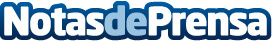 Finques Chicote analiza la nueva normativa que obliga a reformar ascensores  A continuación, se detalla cuál es el plazo para aplicar las medidas, qué ocurre después de haberse realizado la inspección del ascensor y alternativas para aquellas comunidades de propietarios que no tiene fondos para llevar a cabo las obrasDatos de contacto:Oscar ChicoteCEO933 399 166Nota de prensa publicada en: https://www.notasdeprensa.es/finques-chicote-analiza-la-nueva-normativa-que Categorias: Nacional Inmobiliaria Cataluña Servicios Técnicos Hogar Urbanismo Otros Servicios Arquitectura http://www.notasdeprensa.es